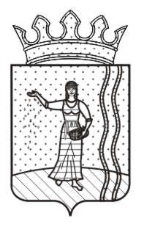 ПОСТАНОВЛЕНИЕАДМИНИСТРАЦИИ ПЕТРОПАВЛОВСКОГО СЕЛЬСКОГО ПОСЕЛЕНИЯ ОКТЯБРЬСКОГО МУНИЦИПАЛЬНОГО РАЙОНА ПЕРМСКОГО КРАЯ18.04.2013                                                                                                            30Об утверждении Административного регламента по безвозмездной передаче в собственность граждан жилых помещений муниципального жилищного фонда путем приватизации	В целях реализации положений Федерального закона от 27.07.2010 № 210-ФЗ «Об организации предоставления государственных и муниципальных услуг»,  с постановлениями Администрации Петропавловского сельского поселения от  22.05.2012 № 39 «Об утверждении перечня муниципальных услуг, предоставляемых администрацией Петропавловского сельского поселения»,ПОСТАНОВЛЯЮ:1. Утвердить Административный регламент  предоставления муниципальной услуги по  безвозмездной передаче в собственность граждан жилых помещений муниципального жилищного фонда путем приватизации  (приложение).2. Административный регламент обнародовать путем размещения в сети Интернет на официальном сайте Петропавловского сельского поселения (http://oktyabrskiy.permarea.ru/petropavlovskoe/Glavnaja-stranica/).3. Признать утратившим силу постановление администрации Петропавловского сельского поселения от 12.08.2013 № 58 «Об утверждении Административного регламента по безвозмездной передаче в собственность граждан жилых помещений муниципального жилищного фонда путем приватизации»4. Контроль за исполнением постановления возложить на специалиста администрации Кокотову О.Н.Глава сельского поселения-председатель Совета депутатов Петропавловского поселения                                                         Ф.М.ЯкуповаУтвержден постановлением администрации Петропавловского сельского поселения от 18.04.2013 № 30АДМИНИСТРАТИВНЫЙ РЕГЛАМЕНТпредоставления муниципальной услуги«Безвозмездная передача в собственность граждан жилых помещений муниципального жилищного фонда путем приватизация» на территории Петропавловского сельского поселения1. Общие положения1.1. Административный регламент предоставления муниципальной услуги по безвозмездной передаче в собственность граждан жилых помещений муниципального жилищного фонда путем приватизация (далее – муниципальная услуга) определяет сроки и последовательность действий (административных процедур) при осуществлении услуги.1.2. Предоставление муниципальной услуги осуществляется  в соответствии с:- Федеральным законом от 04.07.1991 г  № 1541-1 "О приватизации жилищного фонда в Российской Федерации";- Федеральным законом от 29.12.2004 г. № 189-ФЗ "О введении в действие Жилищного кодекса Российской Федерации";- Федеральным законом от 06.10.2003  № 131-ФЗ "Об общих принципах организации местного самоуправления в Российской Федерации";- Федеральным законом от 02.05.2006 № 59-ФЗ "О порядке рассмотрения обращений граждан Российской Федерации";- Федеральным законом от 27.07.2010 № 210-ФЗ "Об организации предоставления государственных и муниципальных услуг";- Уставом Петропавловского сельского поселения;- Положением "О порядке и условиях приватизации муниципального имущества Петропавловского сельского поселения Октябрьского муниципального района Пермского края", утверждённого решением Совета депутатов Петропавловского сельского поселения 17.02.2009 № 50;и другими правовыми актами РФ.1.3. Муниципальная услуга предоставляется администрацией Петропавловского сельского поселения (далее – Администрацией).1.4. Конечным результатом предоставления муниципальной услуги могут являться:- выдача гражданам (каждому из участников приватизации жилого помещения) договора о безвозмездной передаче жилого помещения в собственность граждан (далее – договор приватизации), а также оформление сопутствующих документов (выписки из Реестра муниципальной собственности);- получение сообщения об отказе в оформлении договора приватизации с указанием причины отказа, и возвращением всех поданных в Администрацию, документов.2. Стандарт предоставления муниципальной услуги.2.1. Информирование о предоставлении муниципальной услуги осуществляется непосредственно в Администрации:-  при обращении граждан по телефонам;-  при личном или письменном обращении граждан.2.2. Сведения о местонахождении, контактных телефонах, режиме работы Администрации:- 617851, Пермский край, Октябрьский район, с.Петропавловск, ул. Уральская, 20;- телефоны: 8 (34266) 3-57-34;- прием: понедельник- пятница с 900 до 1700 (время местное).2.3. При ответах на телефонные звонки и устные обращения граждан, специалисты Администрации подробно и в корректной форме информируют граждан о предоставлении муниципальной услуги. Ответ на телефонный звонок должен начинаться с информации о наименовании органа, в который позвонил гражданин.Специалисты осуществляют информирование по телефону обратившихся граждан в течение не более десяти минут.Письменное информирование осуществляется путем направления письменного ответа почтовым отправлением по адресу, указанному в обращении, либо лично в руки заявителя.2.4. Места информирования, предназначенные для ознакомления граждан с информационными материалами, оборудуются:- информационными стендами;- стульями.На информационном стенде размещается следующая  информация:- извлечения из законодательных и иных нормативных правовых актов, регулирующих деятельность по предоставлению муниципальной услуги;- режим приема граждан специалистами;- перечень документов, необходимых для предоставления муниципальной услуги;- основания для отказа в предоставлении муниципальной услуги.2.5. Предоставление муниципальной услуги осуществляется на основании:- подачи нанимателем и членами семьи нанимателя лично (либо их полномочными представителями) заявления о приватизации жилого помещения установленного образца  (Приложение 1). Для оформления заявления должны явиться все совершеннолетние члены семьи, занимающие жилое помещение, а также несовершеннолетние в возрасте от 14 до 18 лет, имеющие право пользования приватизируемым жилым помещением, либо их представитель, полномочия которого подтверждаются доверенностью;- к заявлению прилагаются документы согласно приложению 2 к настоящему административному регламенту.Заявление о приватизации жилья принимается специалистом по имуществу (далее – специалист) от граждан при наличии всех необходимых документов для оформления приватизации конкретного жилого помещения.2.6. Срок предоставления муниципальной услуги не должен превышать 2 месяцев с момента регистрации поступившего заявления с приложением документов, необходимых для предоставления муниципальной услуги, перечисленных в приложении 2 настоящего регламента.2.7. Срок исправления технических ошибок, допущенных при организации процесса приватизации, не должен превышать трех дней с момента обнаружения ошибки или получения от любого заинтересованного лица в письменной форме заявления об ошибке в записях.2.8. Организация процесса приватизации приостанавливается на основании:- решения специалиста при появлении у него сомнений в наличии оснований для организации процесса приватизации, а также в подлинности представленных документов или достоверности указанных в них сведений, при не устранении которых в предоставлении муниципальной услуги должно быть отказано; - письменного заявления граждан, имеющих право на приватизацию жилых помещений, уполномоченных ими на то надлежащим образом лиц о приостановлении организации процесса приватизации с указанием причин приостановления; - заявления заявителя об отказе в предоставлении муниципальной услуги и возврате документов; - определения или решения суда о приостановлении организации процесса приватизации.2.9. Решение специалиста о приостановлении организации процесса приватизации в соответствии с пунктом 2.8. настоящего административного регламента принимается, если:- по результатам правовой экспертизы документов выявлены причины, на устранение которых приведет к отказу в организации процесса приватизации;- имеется информация в письменной форме, поступившая от заявителя, правоохранительных органов, иных лиц, свидетельствующая, что представленные на организацию процесса приватизации документы являются поддельными.При возникновении сомнений в подлинности документов и достоверности, указанных в них сведений дополнительно к уведомлению заявителя о приостановлении организации процесса приватизации лицу, которое в соответствии с законодательством Российской Федерации может разрешить данные сомнения, в том числе подтвердить подлинность выданного им документа, направляется запрос.При подтверждении сведений о том, что представленный документ является поддельным, информация об этом, включая сведения о лице, представившем такой документ, направляется в правоохранительные органы.2.10. Отказ в предоставлении муниципальной услуги допускается в случае:- непредставления, определенных в приложении 2 настоящего регламента, документов;- отсутствие одного или нескольких членов семьи, имеющих право пользования приватизируемым жилым помещением либо их представителя, полномочия которого подтверждаются доверенностью, при оформлении заявления о приватизации жилого помещения;- если жилое помещение находится в аварийном состоянии или  в общежитии;- если жилое помещение является служебным жилым помещением;- если гражданин, находясь в совершеннолетнем возрасте, уже использовал право на приобретение в собственность бесплатно, в порядке приватизации, жилого помещения.3. Состав, последовательность и сроки выполнения административных процедур, требования к порядку их выполнения, в том числе особенности выполнения административных процедур в электронной форме3.1. Блок-схемы последовательности административных процедур по предоставлению муниципальной услуги приведены в приложении 3 настоящего регламента.3.2. Исполнение муниципальной услуги включает в себя следующие административные процедуры:- прием заявления и документов, указанных в  приложении 2 настоящего регламента;- правовая экспертиза документов;- проверка представленных документов на их соответствие установленному перечню;- проверка сведений, содержащихся в представленных документах;- установление оснований для отказа или приостановления организации процесса приватизации;- приостановление организации процесса приватизации;- информирование заявителя в случае принятия органом решения об отказе в предоставлении муниципальной услуги по телефону, указанному в заявлении, или письменно;- оформление постановления администрации Петропавловского сельского поселения "О приватизации жилого помещения";- подготовка договора приватизации, а также оформление сопутствующих документов (выписки из Реестра муниципальной собственности, постановление);- регистрация договора приватизации;- выдача заявителю договора приватизации, а также оформление сопутствующих документов (выписки из Реестра муниципальной собственности, постановление);- исправление технических ошибок, допущенных при организации процесса приватизации.3.3. Основанием для начала оказания муниципальной услуги является личное обращение гражданина (граждан) в Администрацию с комплектом документов, установленных в приложение 2 настоящего регламента.3.4. Специалист Администрации, осуществляющий прием заявления и документов, проверяет документ, удостоверяющий личность заявителя, наличие всех необходимых документов, исходя из установленного настоящим регламентом перечня документов, и проверяет соответствие представленных документов установленным требованиям.3.5. При установлении факта отсутствия необходимых документов, несоответствия представленных документов установленным требованиям, специалист уведомляет о наличии препятствий для предоставления муниципальной услуги, объясняет заявителю содержание выявленных недостатков и предлагает принять меры к их устранению.3.6. При несогласии заявителя устранить недостатки, выявленные в документах, специалист уведомляет заявителя о том, что указанное обстоятельство может препятствовать предоставлению муниципальной услуги.3.7. Специалист готовит договор приватизации, а также сопутствующие документы (выписки из Реестра муниципальной собственности, заявления о регистрации права муниципальной собственности, заявления о переходе права к заявителям).3.8. Специалист осуществляет регистрацию договора приватизации.3.9. Специалист выдает заявителю договор приватизации, а также сопутствующие документы (выписки из Реестра муниципальной собственности, постановление).3.10. Специалист, ответственный за предоставление муниципальной услуги, несет персональную ответственность за соблюдение сроков и порядка осуществления муниципальной услуги.3.11. Документы, предоставленные гражданами в Администрацию для приватизации жилья, формируются в отдельные дела вместе с экземпляром договора приватизации и составляют архив, имеющий, в соответствии с "Перечнем типовых управленческих документов, образующихся в деятельности организации, с указанием сроков хранения" утвержденным 06.10.2000 г. Федеральной архивной службой России, постоянный срок хранения. 4. Формы контроля за исполнением административного регламента4.1. Порядок осуществления текущего контроля за соблюдением и исполнением ответственными должностными лицами положений административного регламента4.1.1. Контроль за предоставлением муниципальной услуги осуществляется Главой сельского поселения – председателем Совета депутатов Петропавловского поселения путём проведения проверок соблюдения и исполнения специалистами положений настоящего Административного регламента, иных нормативных правовых актов Российской Федерации.4.2. Порядок и периодичность осуществления плановых и внеплановых проверок полноты и качества предоставления муниципальной услуги4.2.1. Контроль за полнотой и качеством предоставления муниципальной услуги включает в себя проведение проверок, выявление и устранение нарушений порядка регистрации и рассмотрения обращений, организации личного приёма граждан.4.2.2. Периодичность проведения проверок может носить плановый характер (осуществляться на основании полугодовых или годовых планов работы) или внеплановый характер (по конкретному обращению заявителя).4.3. В случае выявления нарушений порядка и сроков предоставления муниципальной услуги осуществляется привлечение виновных лиц к ответственности в соответствии с законодательством Российской Федерации.4.4. В рамках контроля соблюдения порядка обращений проводится анализ содержания поступающих обращений, принимаются меры по своевременному выявлению и устранению причин нарушения прав, свобод и законных интересов граждан.5. Досудебный (внесудебный) порядок обжалования решений и действий (бездействия) органа, предоставляющего муниципальную услугу, а также должностных лиц или муниципальных служащих5.1. Заявители, либо их представители, имеют право на обжалование действий (бездействия) специалистов, участвующих в предоставлении муниципальной услуги, а также принимаемых ими решений в ходе предоставления муниципальной услуги в досудебном (внесудебном) порядке.5.2. Заявители, либо их представители, имеют право обратиться с устной жалобой в случае нарушения их прав и свобод в ходе предоставления муниципальной услуги, в том числе при отказе в предоставлении муниципальной услуги, непосредственно в Администрацию (к главе Администрации).5.3. Заявители, либо их представители, имеют право обратиться с письменной (на бумажном носителе либо в электронном виде) жалобой в случае нарушения их прав и свобод в ходе предоставления муниципальной услуги, в том числе при отказе в предоставлении муниципальной услуги, непосредственно в Администрацию (к главе Администрации) по адресу: 617851, Пермский край, Октябрьский район, пос.Октябрьский, ул. Уральская, 20 официальный сайт в сети "Интернет": http://oktyabrskiy.permarea.ru/petropavlovskoe/Glavnaja-stranica/, а также в прокуратуру и судебные органы. 5.4. В жалобе в обязательном порядке указывается:- наименование органа, в который направляется жалоба, либо фамилия, имя, отчество соответствующего должностного лица, либо должность соответствующего лица;- фамилия, имя, отчество заявителя либо его представителя;- почтовый адрес, по которому должен быть направлен ответ заявителю либо его представителю;- суть жалобы;- подпись заявителя либо его представителя и дата.5.5. Основанием для начала процедуры досудебного (внесудебного) обжалования является поступление в администрацию жалобы заявителя либо представителя заявителя.5.6. В случае необходимости, для подтверждения своих доводов, заявитель либо его представитель прилагают к жалобе документы и материалы, подтверждающие обоснованность жалобы либо их копии.5.7. Поступившая в Администрацию письменная жалоба рассматривается в течение тридцати дней со дня её регистрации.Срок рассмотрения жалобы может быть продлен главой или заместителем главы, но не более чем на тридцать дней, о чем заявитель либо его представитель уведомляется в письменной форме.5.8. Если в результате рассмотрения жалоба признана обоснованной, то принимается решение об осуществлении действий по предоставлению заявителю муниципальной услуги, с направлением заявителю либо его представителю письменного уведомления (на бумажном носителе) о принятом решении.5.9. Если в ходе рассмотрения жалоба признана необоснованной, заявителю либо его представителю направляется письменное уведомление (на бумажном носителе) о результате рассмотрения жалобы с указанием причин признания её необоснованной.5.10. В случае если в жалобе не указана фамилия заявителя, либо представителя заявителя, направившего жалобу, и почтовый адрес, по которому должен быть направлен ответ, ответ на жалобу не дается.5.11. Если в жалобе содержатся нецензурные либо оскорбительные выражения, угрозы жизни, здоровью и имуществу должностного лица, а также членов его семьи, Администрация вправе оставить жалобу без ответа по существу поставленных в ней вопросов и сообщить заявителю либо представителю заявителя, направившему жалобу, о недопустимости злоупотребления правом.5.12. В случае если текст письменной жалобы не поддается прочтению, ответ на жалобу не дается, о чем сообщается заявителю либо представителю заявителя, направившему жалобу, если его фамилия и почтовый адрес поддаются прочтению.5.13. В случае если в жалобе заявителя либо представителя заявителя, направленной в Администрацию, содержится вопрос, на который ему многократно давались письменные ответы по существу в связи с ранее направляемыми в Администрацию жалобами, и при этом в жалобе не приводятся новые доводы или обстоятельства, председатель Администрации вправе принять решение о безосновательности очередного обращения с жалобой и прекращении переписки с заявителем либо его представителем по данному вопросу, о чем заявителю либо его представителю направляется письменное уведомление.5.14. Порядок досудебного (внесудебного) обжалования, предусмотренный настоящим разделом, применяется ко всем административным процедурам, перечисленным в разделе 3 настоящего регламента.Приложение 1к административному регламентуВ администрацию Петропавловского сельскогопоселения Октябрьского муниципальногорайона Пермского краяОт_____________________________________________________________________________Адрес места жительства_____________________________________________________________________________________________________________Тел.____________________________________ЗАЯВЛЕНИЕ	На основании Закона РФ «О приватизации жилищного фонда в РФ» прошу передать мне в собственность (единовременную, долевую, совместную), занимаемую мной квартиру (часть жилого дома) по адресу:___________________________________________________________________________________________________________________________________________________________________________________________________________________________________________Единовременным (совместным, долевым) собственником квартиры (жилого дома, части жилого дома), с согласия всех в ней проживающих становится:__________________________________________________________________________________________________________________________________________________________________________________________________________________________________________К заявлению прилагается:- ордер,- справка о прописке,- техпаспорт БТИ на квартиру,- справка об участии в приватизации,- справка об отсутствии задолжности по ЖКХПодписи:Приложение 2к административному регламентуПеречень документов,предъявляемых для передачи в собственность граждан жилых помещенийв порядке приватизации, занимаемых по договорам социального найма1. Документы, удостоверяющие личность гражданин (подлинники и копии):- паспорт;- паспорт и свидетельство о рождении для несовершеннолетних граждан;- свидетельство о рождении для малолетних граждан до 14-летнего возраста2. Заявления об отказе от приобретения жилого помещения в собственность в порядке приватизации от лиц, имеющих право на его приватизацию и отказывающихся от этого права. Заявление об отказе от участия в приватизации жилья может быть подписано лично гражданином в присутствии специалиста при приеме заявления о приватизации жилья.3. Согласия на приватизацию жилого помещения иными совместно проживающими членами семьи, которые ранее использовали право приватизации жилого помещения (оформляется в бланке заявления);4. Договор социального найма жилого помещения (подлинник и копия);5. Документ, послуживший основанием для заселения жилого помещения и заключения договора социального найма (ордер, судебное решение, документ о бронировании жилого помещения и т.д.) (подлинник и копия);6. Кадастровый и технический паспорт на жилое помещение (подлинники и копии);7. Документ, подтверждающий перемену имени, фамилии (свидетельство о браке, свидетельство о перемене имени  и др.) (подлинник и копия);8. Документ, подтверждающий право собственности несовершеннолетнего лица на  жилое помещение полученного им ранее в порядке приватизации, в случае, если данное несовершеннолетнее лицо дает согласие на приватизацию жилого помещения иными совместно проживающими членами семьи (подлинник и копия);9. Акт органа опеки и попечительства о назначении опеки или попечительства над недееспособным  лицом или лицом ограниченно дееспособным, в случае участия такого лица в приватизации жилого помещения (подлинник и копия);10. Решения суда о признании лица недееспособным или ограниченно дееспособным, в случае участия такого лица в приватизации жилого помещения и отсутствия опеки над ним опеки или попечительства (подлинник и копия);11. Свидетельства о смерти родителей или иной документ, подтверждающий утрату попечения родителей, а также документ, подтверждающий правовой статус руководителя учреждения для детей-сирот и детей, оставшихся без попечения родителей, и иные документы, подтверждающие полномочия лица, подписывающего договор от имени несовершеннолетнего, в случае, если, стороной по указанному договору выступает исключительно несовершеннолетний, являющийся сиротой либо ребенком, оставшимся без попечения родителей (подлинник и копия);12. Если в паспорте заявителей указаны несовершеннолетние дети, не зарегистрированные по данному адресу, и никогда не проживающие по данному адресу и не внесенные в ордер, – необходимо представить справку о месте жительства ребенка (при невозможности копию свидетельства о расторжении брака или иной документ, подтверждающий невозможность представить данные сведения) и справку о том, что несовершеннолетние никогда не были прописаны (зарегистрированы) по данному адресу;13. Справку, подтверждающую, что ранее гражданами право на приватизацию жилья не было использовано по прежнему месту жительства. 14. Граждане, прибывшие из зарубежных стран после . обязаны представить документ о периоде проживания за рубежом.15. Доверенность, оформленную в установленном законодательством порядке, подтверждающую полномочия представителя, в случае, невозможности явки лица, участвующего в приватизации жилого помещения.Доверенность должна быть нотариально удостоверена, за исключением случаев, предусмотренных законом.К нотариально удостоверенным доверенностям приравниваются:а) доверенности военнослужащих и других лиц, находящихся на излечении в госпиталях, санаториях и других военно-лечебных учреждениях, удостоверенные начальником такого учреждения, его заместителем по медицинской части, старшим или дежурным врачом;б) доверенности военнослужащих, а в пунктах дислокации воинских частей, соединений, учреждений и военно-учебных заведений, где нет нотариальных контор и других органов, совершающих нотариальные действия, также доверенности рабочих и служащих, членов их семей и членов семей военнослужащих, удостоверенные командиром (начальником) части, соединения, учреждения или заведения;в) доверенности лиц, находящихся в местах лишения свободы, удостоверенные начальником соответствующего места лишения свободы;г) доверенности совершеннолетних дееспособных граждан, находящихся в учреждениях социальной защиты населения, удостоверенные администрацией этого учреждения или руководителем (его заместителем) соответствующего органа социальной защиты населения.17. Справка от организации, предоставляющей коммунальные услуги о задолженности по коммунальным услугам;18. Документ, подтверждающий оплату за оформление документов по передаче жилого помещения в собственность граждан.При необходимости, специалист вправе затребовать с заявителей и иные документы, необходимые для приватизации ими жилого помещения в соответствии с Законом о приватизации.Приложение 3к административному регламентуБЛОК-СХЕМАпредоставления муниципальной услуги«Безвозмездная передача в собственность граждан жилых помещениймуниципального жилищного фонда путем приватизация»